2021.9.14.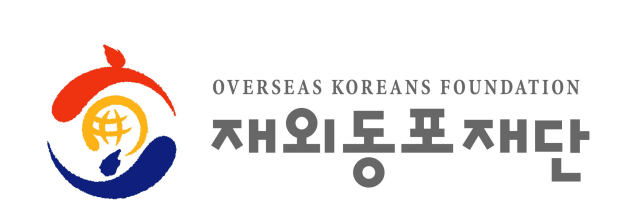 목   차1. 목적  ◦ 한글학교 교사에게 인터넷 환경 기반의 한국어 교수 방법 연수 기회 제공  ◦ 한글학교 교육의 질 제고와 차세대 재외동포 교육에 기여2. 모집과정명 : 한글학교 교사 한국어교원 양성과정 지원사업 2021년 하반기 추가 모집  ◦ 한글학교 교사를 대상으로 한국어교원 양성과정의 장학금을 지원하는 과정으로 한글학교 교사의 전문성 함양 등을 목적으로 운영과정 수료 시, 국가공인 한국어교원 자격 시험(3급) 응시 자격 부여3. 선발인원 : 총 100여명 4. 신청 자격  가. 연령(2021.1.1 기준) : 만 20세 이상인 자  나. 학력(2021.1.1 기준) : 전문대학 졸업 혹은 대학 4학기 이상 수료자  다. 한글학교 교사 경력   ◦ 공통 : 공관에 등록된 한글학교에 재직 중인 교사(정부파견 또는 휴직 중인 공무원 제외)   ◦ 선발 우선순위      • 1순위) 	공관에 등록된 한글학교에 재직 중인 한글학교 교사(경력 3년 이상)로서 재외동포재단 한글학교 교사 인증과정(정규과정) 이수자       • 2순위) 	공관에 등록된 한글학교에 재직 중인 한글학교 교사(경력 3년 이상)      • 3순위) 	공관에 등록된 한글학교에 재직 중인 한글학교 교사로서 재외동포재단 한글학교 교사 인증과정(정규과정) 이수자 ‘한글학교 교사 인증과정’은 스터디코리안(http://study.korean.net) 사이트에서 한글학교 교사를 대상으로 운영하고 있는 온라인 교육 프로그램임  라. 기타   ◦ 인터넷으로 수강이 가능한 환경에 있는 자   ◦ 향후 3년 이상 한글학교 교사로 재직할 예정인 자◦ 거주국 국적 및 영주권 또는 장기체류자격 보유자5. 연수개요(아래 2개 연수대학 중 택1, 중복지원 불가)   ◦ 연수대학 : 디지털서울문화예술대학교 국제언어교육원, 연세대학교 한국어교사연수소(서울대학교 평생교육원은 2021년부로 동 과정 운영 종료)                                  (◦ 연수기간     - 디지털서울문화예술대학교 국제언어교육원 : 2021.11.22.(월)~2022.01.30.(일)- 연세대학교 한국어교사연수소 : 2021.8.23.(월)~11.12.(금)   ◦ 교육비용 6. 진행절차 및 일정가. (재단) 수요조사 공문안내 및 홍보나. (수요자) (1) 협력기관으로 신청서류 제출 후, (2) 관할 재외공관으로 신청서류 접수  (1) 협력기관 신청서 접수◦ 디지털서울문화예술대학교 2021.9.17(금)~ 2021.10.13(수) 까지◦ 연세대학교 한국어교사연수소 2021.10.4(월)~ 2021.10.13(수) 까지(2) 공관 신청서 제출 : 2021.10.13(수) 까지◦ 공관별로 접수기한은 더 일찍 마감될 수 있는 바, 공관으로 별도 확인 필요다. (재외공관) 접수된 명단을 종합, 재단으로 공문 송부 : 2021.10.20(수) 까지라. (재단) 연수인원 선발 및 결과 안내 : 2021.10.27(수) 까지※ 해당 공관 및 신청자 개별 이메일 통보마. (선발인원) 협력기관으로 등록 및 등록금 납부※ 선발된 인원에 한하여 대학에 직접 등록◦ 디지털서울문화예술대학교 2021.11.12(금) 까지◦ 연세대학교 한국어교사연수소 2021.11.12(금) 까지7. 신청서류 제출  가. 제출서류   (1) 지원신청서 1부(소정양식)   (2) 학력증명서 : 졸업증명서 또는 성적증명서 1부   ※ 주재국 발급 학력증명서는 한글로 번역, 공증 필요   (3) 한글학교 재직(경력) 증명서 1부(자유양식, 필요시 첨부 양식 사용 가능)    ※ 한글학교 재직(경력)증명서 제출 기한만 인정   (4) 서약서 1부(소정양식)    (5) 개인정보 제공 활용 동의서 1부(소정양식)    (6) 한글학교 교사 인증과정 이수증(해당자) 나. 신청서류 작성요령   (1) 모든 서류는 한국어로 작성   (2) 거주국 내 기관에서 발부된 서류는 원본과 함께 한글로 번역․공증하여 제출(공관의 공증 가능)   (3) 제출 서류의 기재내용이 부정확하거나 구비서류가 미비한 경우에는 선발심사에서 제외   (4) 제출 서류는 일체 반납하지 않음8. 연수생 선발  가. 선발 절차   (1) 재외동포재단 홈페이지 및 공관을 통해 모집 공고   (2) 신청서류는 제출기한 이내에 반드시 관할 공관에 제출하여야 함   (3) 재외공관에서 추천한 한글학교 교사를 대상으로 재단에서 선발  나. 선발자 통보   ◦ 선발자 통보 일자 : 2021.10.27.(수) 이내    ◦ 최종 선발자는 각 대학에 개별 등록(등록금 납부 등)  다. 연수생 자격 상실    ◦ 신청 및 관련서류가 허위이거나 서약사항을 위반한 자   ◦ 입학전형 불합격자 및 학업 포기자(미등록자 또는 중도포기자)   ◦ 학사행정조치사항에 따르지 아니한 자9. 신청자 유의사항    가. 디지털서울문화예술대학교 국제언어교육원 신청자의 경우    (1) 신청자격      ◦ 전문대학 졸업 혹은 4년제 대학 2년 이상 수료자     ◦ 인터넷으로 수강이 가능한 환경에 있는 자       - 디지털서울문화예술대학교 국제언어교육원 홈페이지 http://language.scau.ac.kr/ 회원가입 후 아이디를 지원서에 반드시 기입할 것. 수강생 중 신청자들에게 “한국어교원양성과정 강의 인쇄교재”를 무료 배송함.    (2) 교재 정보     ◦ 교 재 명 : “한국어교원양성과정 강의 교재” 	※ 한국어교육능력검정시험(한국어교원3급시험) 영역인 한국어학 영역, 일반언어학영역, 외국어로서 	한국어교육학영역, 한국문화영역, 4개영역 종합교재)     ◦ 편  자 : 디지털서울문화예술대학교 국제언어교육원ㆍ한국어교육학과 편저◦ 인쇄교재와는 별도로 온라인 강의실의 학습자료실에서 모든 과목의 강의교안이 파일(PDF)로 제공되며 각종 학습자료도 파일(PDF)로 제공됨.     (3) 교육과정        - 한국어교원양성과정(국어기본법에서 규정한 120시간에 해당하는 과목)        - 교수진 : 서울대, 서강대, 이화여대, 동국대, 상명대 등 대한민국의 대학 및 대학원, 대학부설기관 등의 해당 전공분야 최고 유명 전문교수 초빙, 디지털서울문화예술대학교(이하 서울문예대) 한국어교육학과 전공 교수, 국제언어교육원 교수 및 한국어교육센터 교수 등※ 본 과정 이수자에게 디지털서울문화예술대학교 총장 명의의 수료증(국문/영문) 수여        ※ 수료증(국문/영문)은 온라인 강의실에서 인터넷으로 무료로 발급받을 수 있음     	 ※ 본 과정 수료 후 디지털서울문화예술대학교 한국어교육학과(*졸업 시 한국어교원2급 자격 및 다문화사회전문가2급 자격 취득) 3학년 편입학 시 “입학금 면제 및 졸업 시까지 등록금의 40% 감면 특별 장학”과 재외동포재단 추가 장학 혜택이 주어짐나. 연세대학교 언어연구교육원 한국어교사연수소 신청자의 경우신청자격	◦ 2년제 대학 졸업자 혹은 4년제 대학 2학년 이상 수료자※ 연세대학교 한국어교사연수소 홈페이지 http://ysitkli.yonsei.ac.kr에서 회원가입 후 아이디를 지원서에 반드시 기입할 것    (2) 교재 구입(개별 구입)◦ 수강 시 필요한 자료는 모두 강의안 파일로 제공되며, 필요시 교재(‘한국어교수법의 실제’ 곽지영 외, 2007년, 연세대학교 출판부)가 있으니 참고하시기 바랍니다.         [교재안내 http://ysitkli.yonsei.ac.kr/proc/p3.asp]    (3) 교육과정 : 한국어교원양성과정(국어기본법에서 규정한 120시간에 해당하는 과정)        ※ 본 과정 이수자는 연세대학교 총장 명의의 수료증(국문/영문) 발급          ※ 수료증은(국문 : 이수증명서, 영문 : 수료증명서) 인터넷으로 무료 발급받을 수 있음(관련사이트 http://ysitkli.yonsei.ac.kr/comm/notice.asp?bidx=324&bgbn=R )10. 선발자 등록   ◦ 등록 및 등록금 납부 일정     - 디지털서울문화예술대학교 : ~2021.11.12.(금)까지     - 연세대학교 : ~2021.11.12.(금)까지   ◦ 등록방법 : 합격자에 한하여 온라인 지원서 제출 및 대학에 직접 교육비 납부※ 합격자 대상으로, 교육기관 측에서 등록금 결제 방법 상세 안내 예정11. 문의처  가. 과정 지원 및 선발 문의    ◦ 재외동포재단 담당자(교육사업부 이상학 차장)       - 전  화 : +82-64-786-0263      - 팩  스 : +82-64-786-0279      - 전자우편 : hak@okf.or.kr       - 웹사이트 : http://study.korean.net  나. 등록금 납부 및 과정 운영 문의    (1) 디지털서울문화예술대학교 온라인 한국어교원양성과정 지원 담당자      ◦ 담    당 : 국제언어교육원 한보미     ◦ 전    화 : +82-2-379-0004     ◦ 팩    스 : +82-2-6919-2943     ◦ 전자우편 : korean@scau.ac.kr     ◦ 웹사이트 : http://language.scau.ac.kr    (2) 연세대학교 한국어교사연수소 온라인 한국어교원양성과정 지원 담당자     ◦ 담    당 : 한국어교사연수소 조해리     ◦ 전    화 : +82-2-2123-8553     ◦ 팩    스 : +82-2-2123-8662     ◦ 전자우편 : ysitkli@yonsei.ac.kr     ◦ 웹사이트 : http://ysitkli.yonsei.ac.kr  / 끝 /『한글학교 교사 온라인 한국어교원 양성과정 지원사업』2021년도 하반기 추가모집 안내1.목    적----------------------------------12.모집 과정 ----------------------------------13.선발 인원----------------------------------14.신청 자격 ----------------------------------15.연수 개요----------------------------------16.진행절차 및 일정----------------------------------27.지원 신청----------------------------------38.연수생 선발 ----------------------------------39.신청자 유의사항----------------------------------5디지털서울문화예술대학교----------------------------------5연세대학교----------------------------------710.선발자 등록----------------------------------911.문의처----------------------------------10대학명교육비용교육비용디지털서울문화예술대학교국제언어교육원1인당 총 83만원- 재단 및 대학 부담 78만원- 수강생 5만원 : 개인납부 ※ 전 과목 강의안 파일(PDF) 제공※ 인쇄 교재 요청 시 무료 발송(*한국어교육능력검정시험(한국어교원 3급 시험) 영역인 한국어학영역, 일반언어학영역, 외국어로서의 한국어교육학 영역, 한국문화영역의 4개 영역 종합 교재)※ 교육비 5만원에 실습비 포함(추가 실습비 없음)1인당 총 83만원- 재단 및 대학 부담 78만원- 수강생 5만원 : 개인납부 ※ 전 과목 강의안 파일(PDF) 제공※ 인쇄 교재 요청 시 무료 발송(*한국어교육능력검정시험(한국어교원 3급 시험) 영역인 한국어학영역, 일반언어학영역, 외국어로서의 한국어교육학 영역, 한국문화영역의 4개 영역 종합 교재)※ 교육비 5만원에 실습비 포함(추가 실습비 없음)연세대학교언어연구교육원한국어교사연수소교육비1인당 총 79만원재단 및 대학 부담 74만원 수강생 5만원 : 개인납부 ※ 강의안 파일 제공※ 교재 필요 시 수강생이 별도 구입(8. 신청자 유의사항 참조)연세대학교언어연구교육원한국어교사연수소실습비1인당 총 11만원  ※ 연세대학교에서 시행하는 실습 신청 시 납부대학 부담 7만원 수강생 4만원 : 개인납부 ※ 실습비 향후 과정 중 납부, 등록 시에는 교육비(5만원)만 납부※ 실습비 관련 문의사항은 연세대 측으로 연락 바람 ※ 협력대학(디지털서울문화예술대학교 국제언어교육원, 연세대학교 한국어교사연수소) 홈페이지 회원가입 후 지원서에 아이디를 반드시 기입 - 디지털서울문화예술대학교 국제언어교육원 : http://language.scau.ac.kr - 연세대학교 한국어교사연수소 : http://ysitkli.yonsei.ac.kr영역과목담당교수시간[1영역]
한국어학
(30시간)한국어문법론육효창 교수(서울문예대 한국어교육학과)6[1영역]
한국어학
(30시간)한국어학개론김영국 교수(서울문예대 한국어교육학과)3[1영역]
한국어학
(30시간)한국어어문규범변정민 교수(서울문예대 한국어교육학과)6[1영역]
한국어학
(30시간)한국어음운론육효창 교수(서울문예대 한국어교육학과)6[1영역]
한국어학
(30시간)한국어어휘론최정혜 교수(가천대학교 자유전공학부)3[1영역]
한국어학
(30시간)한국어의미론변정민 교수(서울문예대 한국어교육학과)3[1영역]
한국어학
(30시간)한국어사김영국 교수(서울문예대 한국어교육학과)3[2영역]
일반언어학 및
응용언어학
(12시간)언어학개론이영근 교수(서울문예대 한국어교육학과)3[2영역]
일반언어학 및
응용언어학
(12시간)사회언어학김혜숙 교수(동국대학교 국어교육과)3[2영역]
일반언어학 및
응용언어학
(12시간)대조언어학이영근 교수(서울문예대 한국어교육학과)3[2영역]
일반언어학 및
응용언어학
(12시간)외국어습득론나삼일 교수(상명대학교 국제언어문화교육원)3[3영역]
외국어로서의
한국어교육론
(48시간)한국어교육개론조항록 교수(상명대학교 국제언어문화교육원)3[3영역]
외국어로서의
한국어교육론
(48시간)한국어교육과정론기준성 교수(서울문예대 한국어교육학과)3[3영역]
외국어로서의
한국어교육론
(48시간)한국어평가론백인선 교수(국민대학교 교양대학)3[3영역]
외국어로서의
한국어교육론
(48시간)한국어말하기교수법이미혜 교수(이화여자대학교 교육대학원)3[3영역]
외국어로서의
한국어교육론
(48시간)한국어듣기교수법조수진 교수(서강대학교 한국어교육원)3[3영역]
외국어로서의
한국어교육론
(48시간)한국어쓰기교수법김현진 교수(이화여자대학교 언어교육원)3[3영역]
외국어로서의
한국어교육론
(48시간)한국어읽기교수법김현정 교수(서강대학교 한국어교육원)3[3영역]
외국어로서의
한국어교육론
(48시간)한국어발음교육론육효창 교수(서울문예대 한국어교육학과)3[3영역]
외국어로서의
한국어교육론
(48시간)한국어문법교육론안경화 교수(서울대학교 언어교육원)3[3영역]
외국어로서의
한국어교육론
(48시간)한국어어휘교육론기준성 교수(서울문예대 한국어교육학과)3[3영역]
외국어로서의
한국어교육론
(48시간)한국어문화교육론조항록 교수(상명대학교 국제언어문화교육원)3[3영역]
외국어로서의
한국어교육론
(48시간)한국어한자교육론김영국 교수(서울문예대 한국어교육학과)3[3영역]
외국어로서의
한국어교육론
(48시간)한국어교재론오경숙 교수(서강대학교 한국어교육원)3[3영역]
외국어로서의
한국어교육론
(48시간)한국어교사론최은규 교수(서울대학교 언어교육원)3[3영역]
외국어로서의
한국어교육론
(48시간)한국어교수방법론(교안작성법 포함)정누리 교수(이화여자대학교 언어교육원)6[4영역]
한국문화
(12시간)한국의 전통문화배재원 교수(이화여자대학교 언어교육원)3[4영역]
한국문화
(12시간)한국의 현대문화배재원 교수(이화여자대학교 언어교육원)3[4영역]
한국문화
(12시간)한국문학의 이해오지혜 교수(세명대학교 미디어문화학부)3[4영역]
한국문화
(12시간)한국역사의 이해오순제 교수(서울문예대 교양학과)3[5영역]
한국어교육실습
(22시간)수업참관 및 참관보고서 작성기준성 교수(서울문예대 한국어교육학과) 및 서울문예대 한국어교육센터 주관10[5영역]
한국어교육실습
(22시간)수업지도안 작성과 피드백, 모의수업 시연과 평가기준성 교수(서울문예대 한국어교육학과) 및 서울문예대 한국어교육센터 주관12합 계합 계합 계124영역과목담당교수시간 수한국어학(30시간)한국어학개론정희정(연세대)4한국어학(30시간)한국어 의미론유현경(연세대)4한국어학(30시간)한국어 문법론김홍범(한남대)6한국어학(30시간)한국어 어휘론원미진(연세대)6한국어학(30시간)한국어 화용론권경일(연세대)4한국어학(30시간)한국어 어문규범이재성(서울여대)6일반언어학 및 응용언어학(12시간)언어습득론진제희(경희대)2일반언어학 및 응용언어학(12시간)대조언어학(한/영)김선정(계명대)2일반언어학 및 응용언어학(12시간)대조언어학(한/중)김현철(연세대)2일반언어학 및 응용언어학(12시간)대조언어학(한/일)이은경(세종사이버대)2일반언어학 및 응용언어학(12시간)사회언어학조태린(연세대)4외국어로서의 한국어교육론(46시간)한국어교육과정론강승혜(연세대)4외국어로서의 한국어교육론(46시간)언어교수이론곽지영(연세대)4외국어로서의 한국어교육론(46시간)한국어 표현 교육법(말하기/쓰기)한상미(연세대) / 조인옥(연세대)8외국어로서의 한국어교육론(46시간)한국어 이해 교육법(듣기/읽기)정여훈(연세대) / 손성희(연세대)8외국어로서의 한국어교육론(46시간)한국어 발음 교육론김제열(연세대)4외국어로서의 한국어교육론(46시간)한국어 문법 교육론전나영(연세대)6외국어로서의 한국어교육론(46시간)한국어 교재론한송화(연세대)4외국어로서의 한국어교육론(46시간)한국어 평가론김미옥(연세대)4외국어로서의 한국어교육론(46시간)한국문화 교육론김해옥(연세대)4한국문화(12시간)한국문학의 이해김성숙(연세대)4한국문화(12시간)현대 한국 사회의 이해김찬호(성공회대)4한국문화(12시간)한국의 전통문화김성조(연세대)4한국어교육 실습(20시간)강의안 작성법 곽지영(연세대)2한국어교육 실습(20시간)강의 참관한국어학당8한국어교육 실습(20시간)강의안 지도 한국어학당 교수4한국어교육 실습(20시간)모의수업 및 강의실습한국어학당 교수6총 수업 시간120기관명등록금계좌번호 및 결제방법디지털서울문화예술대학교국제언어교육원50,000원http://language.scau.ac.kr → [재외한글학교교사 온라인한국어교원양성과정] 수강신청 클릭 → 결제 방법 선택 (신용카드/계좌이체) → 결제완료 * 계좌번호 : 하나은행 138-910004-98505* 예금주 : 디지털서울문화예술대학교* 실습비 포함(추가 실습비 없음)연세대학교언어연구교육원한국어교사연수소50,000원http://ysitkli.yonsei.ac.kr/ → 로그인 → 온라인 원서 접수 → My Page → 지원내역 메뉴에서 결제수단 선택(신용카드,가상계좌) → 결제완료* 가상계좌 : 시스템상에서 가상으로 개인에게 부여되는 계좌(우리은행)* 결제수단 선택은 한국어교사연수소 홈페이지(http://ysitkli.yonsei.ac.kr/)에서 온라인 원서 접수 후 다음날에 가능 * 해외 송금의 경우 시간이 다소 소요될 수 있으며, 환율 및 해외송금 수수료를 고려해 입금 필요* 추가 실습비(4만원)는 차후 실습 시 별도로 결제